Печатное средство массовой информации органов местного самоуправления муниципального образования Елизаветинское сельское поселение Гатчинского муниципального района Ленинградской области – печатное изданиеАДМИНИСТРАЦИЯ МУНИЦИПАЛЬНОГО ОБРАЗОВАНИЯЕЛИЗАВЕТИНСКОГО СЕЛЬСКОГО ПОСЕЛЕНИЯГАТЧИНСКОГО МУНИЦИПАЛЬНОГО РАЙОНАЛЕНИНГРАДСКОЙ ОБЛАСТИПОСТАНОВЛЕНИЕ23.03.2023г.                                                                           № 117О внесении изменений в Постановление администрации от 05.03.2019 № 86 (в ред. постановлений № 229 от 14.08.2020, № 431 от 03.12.2021, № 257 от 01.06.2022) «Об утверждении перечня мест накопления твердых коммунальных отходов на территории Елизаветинского сельского поселения Гатчинского муниципального района Ленинградской области»В соответствии с Федеральным законом от 06.10.2003 № 131-ФЗ «Об общих принципах организации местного самоуправления в Российской Федерации», постановлением Правительства Российской Федерации от 31.08.2018 № 1039 «Об утверждении Правил обустройства мест (площадок) накопления твердых коммунальных отходов и ведение их реестра», руководствуясь Уставом  муниципального образования Елизаветинское сельское поселение Гатчинского муниципального района Ленинградской области, администрация муниципального образования Елизаветинского сельского поселения, ПОСТАНОВЛЯЕТ:1. Внести изменения в Приложение 1 к постановлению администрации  Елизаветинского сельского поселения от 05.03.2019 № 86 (в ред. постановлений № 229 от 14.08.2020, № 431 от 03.12.2021, № 257 от 01.06.2022)  «Об утверждении  перечня мест  накопления твердых коммунальных отходов на территории Елизаветинского  сельского поселения Гатчинского муниципального района Ленинградской области» изложив его  в новой редакции согласно приложению.2. Настоящее постановление подлежит официальному опубликованию в официальном печатном издании - газете «Елизаветинский Вестник»» и размещению в информационно-телекоммуникационной сети «Интернет» на официальном сайте администрации Елизаветинского сельского поселения.Глава администрацииЕлизаветинского сельского поселения                В.В. Зубрилин* Приложения к постановлению администрации Елизаветинского сельского поселения №227 от 28.09.2023г. «О внесении изменений в Постановление администрации от 05.03.2019 № 86 (в ред. постановлений № 229 от 14.08.2020, № 431 от 03.12.2021, № 257 от 01.06.2022) «Об утверждении перечня мест накопления твердых коммунальных отходов на территории Елизаветинского сельского поселения Гатчинского муниципального района Ленинградской области» размещены на официальном сайте муниципального образования Елизаветинское сельское поселение Гатчинского муниципального района Ленинградской области http://елизаветинское.рф/?p=20074 ***Протокол публичных слушаний по проекту образования земельных участков, на которых расположены многоквартирные дома по адресам:Ленинградская область, Гатчинский район, п. Елизаветино, Дылицкое ш., д.1. д. 2, д. 3, д. 4, д.5, ул. Горная, д.1, д.3, д.7, ул. Александровская, д.3, д. Луйсковицы, д. 1, д. 223 марта 2023 года                                                      16 ч. 00 мин.Место проведения: Российская Федерация, Ленинградская область, Гатчинский район, п. Елизаветино, ул. Парковая, д. 17, актовый зал.Присутствовали: сотрудники Администрации муниципального образования Елизаветинского сельского поселения; жители п. Елизаветино – 14 человека.Инициатор публичных слушаний: Глава муниципального образования Елизаветинское сельское поселение Гатчинского муниципального района Ленинградской областиПубличные слушания назначены постановлением главы муниципального образования Елизаветинское сельское поселение Гатчинского муниципального района Ленинградской области № 05 от 10.02.2023г. «О проведении публичных слушаний по образованию земельных участков, на которых расположены многоквартирные дома на территории муниципального образования Елизаветинское сельское поселение». Решение о проведении публичных слушаний опубликовано в газете «Елизаветинский вестник» выпуск от 20.02.2023 года № 06.Председатель публичных слушаний – Глава муниципального образования Елизаветинское сельское поселение Гатчинского муниципального района Ленинградской областиСекретарь публичных слушаний – Папилова Светлана Юрьевна – главный специалист отдела земельным вопросам и имуществу администрации муниципального образования Елизаветинского сельского поселения. Повестка публичных слушаний:Рассмотрение проекта образования земельных участков, на которых расположены многоквартирные дома по адресам: Ленинградская область, Гатчинский район, п. Елизаветино, Дылицкое ш., д. 1, д. 2, д. 3, д. 4, д. 5, д. 14, д.16, Ленинградская область, Гатчинский район, п. Елизаветино, ул. Горная, д. 1, д. 3, д.7, Ленинградская область, Гатчинский р-н, ул. Александровская, д. 3,  Ленинградская область, Гатчинский район, д Луйсковицы, д.1, д.2    Для работы предлагается установить следующий регламент:время выступления – 5 минут, прения – не более 5 минут.За повестку дня:Голосовали: «За» - единогласно.Повестка дня утверждена.С.Ю. Папилова открыла публичные слушания, осветила вопрос слушаний и проинформировала, что с момента публикации о проведении публичных слушаний замечаний и предложений по данному вопросу в администрации муниципального образования Елизаветинского сельского поселения не поступало. Сообщила, что публичные слушания проводятся в соответствии с требованиями Земельного кодекса, Градостроительного кодекса. Предоставила слово начальнику отдела по земельным вопросам и имуществу Н.Н. Великановой.Н.Н. Великанова: В соответствии с п. 5 ст. 46 Градостроительного кодекса Российской Федерации проекты межевания территорий выносятся на публичные слушания. На территории муниципального образования Елизаветинское сельское поселение Гатчинского муниципального района Ленинградской области утверждены и действуют Правила землепользования и застройки, в соответствии с которыми подготовлены образования земельных участков. 1. Земельный участок расположен по адресу: Российская Федерация, Ленинградская область, Гатчинский район, Елизаветинское сельское поселение, п. Елизаветино, ул. Дылицкое ш., уч.1, категория земель – земли населенных пунктов, разрешенное использование – малоэтажная многоквартирная жилая застройка. Земельный участок расположен в территориальной зоне Ж4 – Зона застройки малоэтажными жилыми домами. Разрешенное использование вновь образуемого земельного участка указано в соответствии с классификатором видов разрешенного использования земельных участков, утвержденным приказом Минэкономразвития РФ от 01.09.2014 №540 «Об утверждении классификатора видов разрешенного использования земельных участков».Предлагаю одобрить проект образования земельного участка многоквартирного дома для установления: «Местоположения границ образуемого земельного участка под многоквартирным домом расположенного: Ленинградская область, Гатчинский район, Елизаветинское сельское поселение, п. Елизаветино, Дылицкое ш., уч. 1». Голосовали: «За» - единогласно.2. Земельный участок расположен по адресу: Российская Федерация, Ленинградская область, Гатчинский район, Елизаветинское сельское поселение, п. Елизаветино, Дылицкое ш., уч. 2, категория земель – земли населенных пунктов, разрешенное использование – малоэтажная многоквартирная жилая застройка. Земельный участок расположен в территориальной зоне Ж4 – Зона застройки малоэтажными жилыми домами. Разрешенное использование вновь образуемого земельного участка указано в соответствии с классификатором видов разрешенного использования земельных участков, утвержденным приказом Минэкономразвития РФ от 01.09.2014 №540 «Об утверждении классификатора видов разрешенного использования земельных участков». Предлагаю одобрить проект образования земельного участка многоквартирного дома для установления: «Местоположения границ образуемого земельного участка под многоквартирным домом расположенного: Ленинградская область, Гатчинский район, Елизаветинское сельское поселение, п. Елизаветино, Дылицкое ш., уч. 2». Голосовали: «За» - единогласно.3. Земельный участок расположен по адресу: Российская Федерация, Ленинградская область, Гатчинский район, Елизаветинское сельское поселение, п. Елизаветино, Дылицкое ш., уч. 3, категория земель – земли населенных пунктов, разрешенное использование – малоэтажная многоквартирная жилая застройка. Земельный участок расположен в территориальной зоне Ж4 – Зона застройки малоэтажными жилыми домами. Разрешенное использование вновь образуемого земельного участка указано в соответствии с классификатором видов разрешенного использования земельных участков, утвержденным приказом Минэкономразвития РФ от 01.09.2014 №540 «Об утверждении классификатора видов разрешенного использования земельных участков».Предлагаю одобрить проект образования земельного участка многоквартирного дома для установления: «Местоположения границ образуемого земельного участка под многоквартирным домом расположенного: Ленинградская область, Гатчинский район, Елизаветинское сельское поселение, п. Елизаветино, Дылицкое ш., уч. 3». Голосовали: «За» - единогласно.4. Земельный участок расположен по адресу: Российская Федерация, Ленинградская область, Гатчинский район, Елизаветинское сельское поселение, п. Елизаветино, Дылицкое ш., уч. 4, категория земель – земли населенных пунктов, разрешенное использование – малоэтажная многоквартирная жилая застройка. Земельный участок расположен в территориальной зоне Ж4 – Зона застройки малоэтажными жилыми домами. Разрешенное использование вновь образуемого земельного участка указано в соответствии с классификатором видов разрешенного использования земельных участков, утвержденным приказом Минэкономразвития РФ от 01.09.2014 №540 «Об утверждении классификатора видов разрешенного использования земельных участков».Предлагаю одобрить проект образования земельного участка многоквартирного дома для установления: «Местоположения границ образуемого земельного участка под многоквартирным домом расположенного: Ленинградская область, Гатчинский район, Елизаветинское сельское поселение, п. Елизаветино, Дылицкое ш., уч. 4». Голосовали: «За» - единогласно.5. Земельный участок расположен по адресу: Российская Федерация, Ленинградская область, Гатчинский район, Елизаветинское сельское поселение, п. Елизаветино, Дылицкое ш., уч. 5, категория земель – земли населенных пунктов, разрешенное использование – малоэтажная многоквартирная жилая застройка. Земельный участок расположен в территориальной зоне Ж4 – Зона застройки малоэтажными жилыми домами. Разрешенное использование вновь образуемого земельного участка указано в соответствии с классификатором видов разрешенного использования земельных участков, утвержденным приказом Минэкономразвития РФ от 01.09.2014 №540 «Об утверждении классификатора видов разрешенного использования земельных участков».Предлагаю одобрить проект образования земельного участка многоквартирного дома для установления: «Местоположения границ образуемого земельного участка под многоквартирным домом расположенного: Ленинградская область, Гатчинский район, Елизаветинское сельское поселение, п. Елизаветино, Дылицкое ш., уч. 5». Голосовали: «За» - единогласно.6. Земельный участок расположен по адресу: Российская Федерация, Ленинградская область, Гатчинский район, Елизаветинское сельское поселение, п. Елизаветино, ул. Горная, уч. 1, категория земель – земли населенных пунктов, разрешенное использование – малоэтажная многоквартирная жилая застройка. Земельный участок расположен в территориальной зоне Ж4 – Зона застройки малоэтажными жилыми домами. Разрешенное использование вновь образуемого земельного участка указано в соответствии с классификатором видов разрешенного использования земельных участков, утвержденным приказом Минэкономразвития РФ от 01.09.2014 №540 «Об утверждении классификатора видов разрешенного использования земельных участков».Предлагаю одобрить проект образования земельного участка многоквартирного дома для установления: «Местоположения границ образуемого земельного участка под многоквартирным домом расположенного: Ленинградская область, Гатчинский район, Елизаветинское сельское поселение, п. Елизаветино, ул. Горная, уч. 1». Голосовали: «За» - единогласно.7. Земельный участок расположен по адресу: Российская Федерация, Ленинградская область, Гатчинский район, Елизаветинское сельское поселение, п. Елизаветино, ул. Горная, уч. 3, категория земель – земли населенных пунктов, разрешенное использование – малоэтажная многоквартирная жилая застройка. Земельный участок расположен в территориальной зоне Ж4 – Зона застройки малоэтажными жилыми домами. Разрешенное использование вновь образуемого земельного участка указано в соответствии с классификатором видов разрешенного использования земельных участков, утвержденным приказом Минэкономразвития РФ от 01.09.2014 №540 «Об утверждении классификатора видов разрешенного использования земельных участков».Предлагаю одобрить проект образования земельного участка многоквартирного дома для установления: «Местоположения границ образуемого земельного участка под многоквартирным домом расположенного: Ленинградская область, Гатчинский район, Елизаветинское сельское поселение, п. Елизаветино, ул. Горная, уч. 3». Голосовали: «За» - единогласно.8. Земельный участок расположен по адресу: Российская Федерация, Ленинградская область, Гатчинский район, Елизаветинское сельское поселение, п. Елизаветино, ул. Горная, уч.7, категория земель – земли населенных пунктов, разрешенное использование – малоэтажная многоквартирная жилая застройка. Земельный участок расположен в территориальной зоне Ж4 – Зона застройки малоэтажными жилыми домами. Разрешенное использование вновь образуемого земельного участка указано в соответствии с классификатором видов разрешенного использования земельных участков, утвержденным приказом Минэкономразвития РФ от 01.09.2014 №540 «Об утверждении классификатора видов разрешенного использования земельных участков».Предлагаю одобрить проект образования земельного участка многоквартирного дома для установления: «Местоположения границ образуемого земельного участка под многоквартирным домом расположенного: Ленинградская область, Гатчинский район, Елизаветинское сельское поселение, п. Елизаветино, ул. Горная, уч. 7». Голосовали: «За» - единогласно.9. Земельный участок расположен по адресу: Российская Федерация, Ленинградская область, Гатчинский район, Елизаветинское сельское поселение, п. Елизаветино, ул. Александровская, уч. 3, площадью, категория земель – земли населенных пунктов, разрешенное использование – малоэтажная многоквартирная жилая застройка. Земельный участок расположен в территориальной зоне Ж4 – Зона застройки малоэтажными жилыми домами. Разрешенное использование вновь образуемого земельного участка указано в соответствии с классификатором видов разрешенного использования земельных участков, утвержденным приказом Минэкономразвития РФ от 01.09.2014 №540 «Об утверждении классификатора видов разрешенного использования земельных участков».Предлагаю одобрить проект образования земельного участка многоквартирного дома для установления: «Местоположения границ образуемого земельного участка под многоквартирным домом расположенного: Ленинградская область, Гатчинский район, Елизаветинское сельское поселение, п. Елизаветино, ул. Александровская, уч. 3». Голосовали: «За» - единогласно.10. Земельный участок расположен по адресу: Российская Федерация, Ленинградская область, Гатчинский район, Елизаветинское сельское поселение, д. Луйсковицы, уч. 1, категория земель – земли населенных пунктов, разрешенное использование – малоэтажная многоквартирная жилая застройка. Земельный участок расположен в территориальной зоне Ж4 – Зона застройки малоэтажными жилыми домами. Разрешенное использование вновь образуемого земельного участка указано в соответствии с классификатором видов разрешенного использования земельных участков, утвержденным приказом Минэкономразвития РФ от 01.09.2014 №540 «Об утверждении классификатора видов разрешенного использования земельных участков».Предлагаю одобрить проект образования земельного участка многоквартирного дома для установления: «Местоположения границ образуемого земельного участка под многоквартирным домом расположенного: Ленинградская область, Гатчинский район, Елизаветинское сельское поселение, д. Луйсковицы, уч. 1».11. Земельный участок расположен по адресу: Российская Федерация, Ленинградская область, Гатчинский район, Елизаветинское сельское поселение, д. Луйсковицы, уч. 2, категория земель – земли населенных пунктов, разрешенное использование – малоэтажная многоквартирная жилая застройка. Земельный участок расположен в территориальной зоне Ж4 – Зона застройки малоэтажными жилыми домами. Разрешенное использование вновь образуемого земельного участка указано в соответствии с классификатором видов разрешенного использования земельных участков, утвержденным приказом Минэкономразвития РФ от 01.09.2014 №540 «Об утверждении классификатора видов разрешенного использования земельных участков».Предлагаю одобрить проект образования земельного участка многоквартирного дома для установления: «Местоположения границ образуемого земельного участка под многоквартирным домом расположенного: Ленинградская область, Гатчинский район, Елизаветинское сельское поселение, д. Луйсковицы, уч. 2». Голосовали: «За» - единогласно.Голосовали: «За» - единогласно.РЕШИЛИ:Проект образования земельных участков, на которых расположены многоквартирные дома по адресам: Ленинградская область, Гатчинский район, п. Елизаветино, Дылицкое ш., д. 1, д. 2, д. 3, д. 4, д. 5, д. 14, д.16, Ленинградская область, Гатчинский район, п. Елизаветино, ул. Горная, д. 1, д. 3, д.7, Ленинградская область, Гатчинский р-н, ул. Александровская, д. 3,  Ленинградская область, Гатчинский район, д Луйсковицы, д.1, д.2 принять без замечаний.Итоги публичных слушаний подвел Е.В. Самойлов, сообщив, что вопрос повестки дня публичных слушаний рассмотрен. По результатам публичных слушаний будет вынесено Постановление о результатах публичных слушаний.Председатель публичных слушаний                     Е.В. СамойловСекретарь публичных слушаний                           С.Ю. Папилова***ИЗВЕЩЕНИЕО внесении изменений в постановление Правительства Ленинградской области от 08.11.2021 № 706 «Об утверждении результатов определения кадастровой стоимости объектов недвижимости (за исключением земельных участков), расположенных на территории Ленинградской области»В Ленинградской области согласно статье 14 Федерального закона от 03.07.2016 № 237-ФЗ «О государственной кадастровой оценке» (далее – Федеральный закон № 237 ФЗ) на основании распоряжения Правительства Ленинградской области от 06.12.2019 № 818-р «О проведении государственной кадастровой оценки в Ленинградской области» в 2021 году Государственным бюджетным учреждением Ленинградской области «Ленинградское областное учреждение кадастровой оценки» (далее – ГБУ ЛО «ЛенКадОценка») проведена государственная кадастровая оценка объектов недвижимости (за исключением земельных участков), расположенных на территории Ленинградской области. Результаты определения кадастровой стоимости утверждены постановлением Правительства Ленинградской области от 08.11.2021 № 706 «Об утверждении результатов определения кадастровой стоимости объектов недвижимости (за исключением земельных участков), расположенных на территории Ленинградской области». В соответствии с частью 20 статьи 21 Федерального закона № 237-ФЗ предусмотрено, что по итогам исправления ошибок, допущенных при определении кадастровой стоимости, бюджетным учреждением в течение трех рабочих дней со дня исправления таких ошибок передаются:1) сведения о кадастровой стоимости в уполномоченный орган субъекта Российской Федерации для внесения изменений в акт об утверждении результатов определения кадастровой стоимости, если такая кадастровая стоимость определена в результате проведения государственной кадастровой оценки;2) акт об определении кадастровой стоимости в орган регистрации прав для внесения сведений о кадастровой стоимости в Единый государственный реестр недвижимости, если такая кадастровая стоимость определена в порядке, предусмотренном статьей 16 Федерального закона № 237-ФЗ.При этом частью 21 статьи 21 Федерального закона № 237-ФЗ закреплено, что в случае, если ошибка допущена в рамках проведения государственной кадастровой оценки, уполномоченный орган субъекта Российской Федерации в течение двадцати рабочих дней со дня получения от бюджетного учреждения сведений о кадастровой стоимости, определенной в результате исправления такой ошибки, обеспечивает внесение соответствующих изменений в акт об утверждении результатов определения кадастровой стоимости.Постановлением Правительства Ленинградской области от 16.03.2023 № 169 в постановление Правительства Ленинградской области от 08.11.2021 № 706 «Об утверждении результатов определения кадастровой стоимости объектов недвижимости (за исключением земельных участков), расположенных на территории Ленинградской области» внесены изменения в отношении 131 объекта недвижимого имущества согласно приложению к постановлению Правительства Ленинградской области от 16.03.2023 № 169.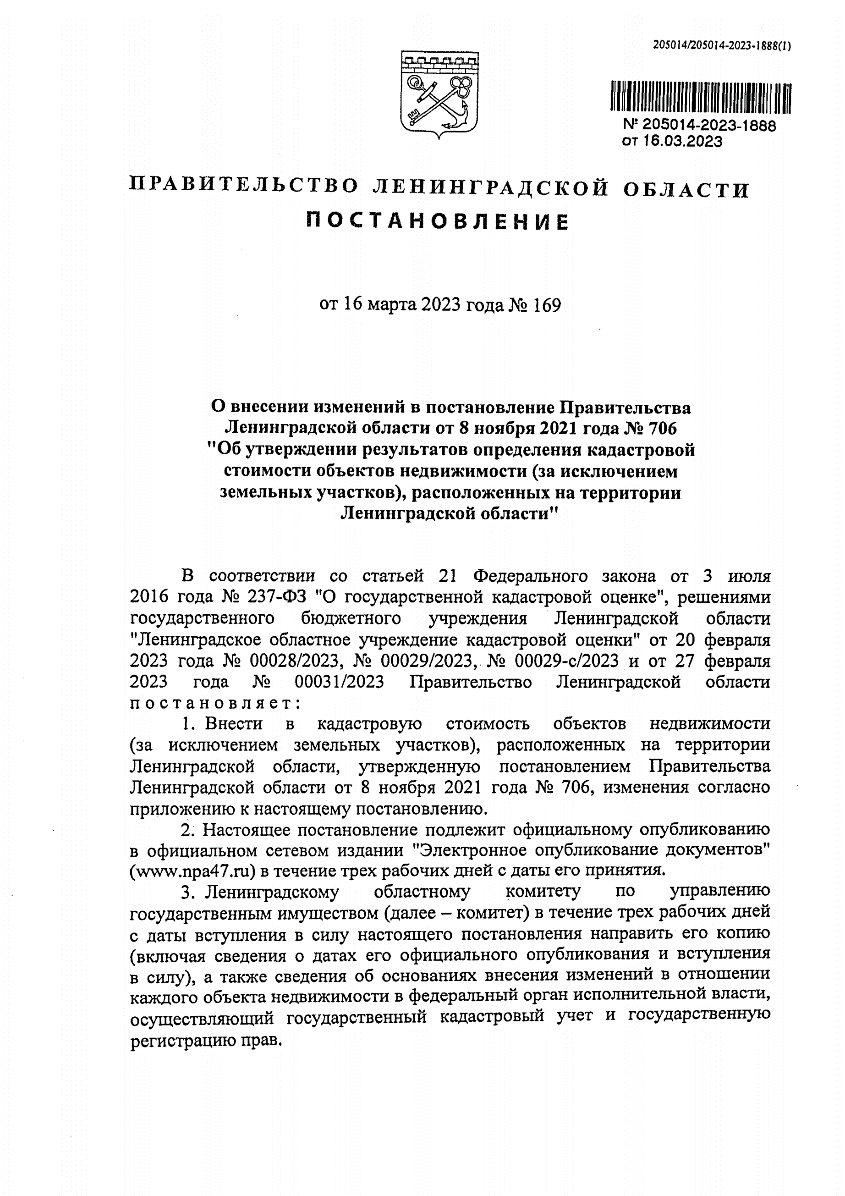 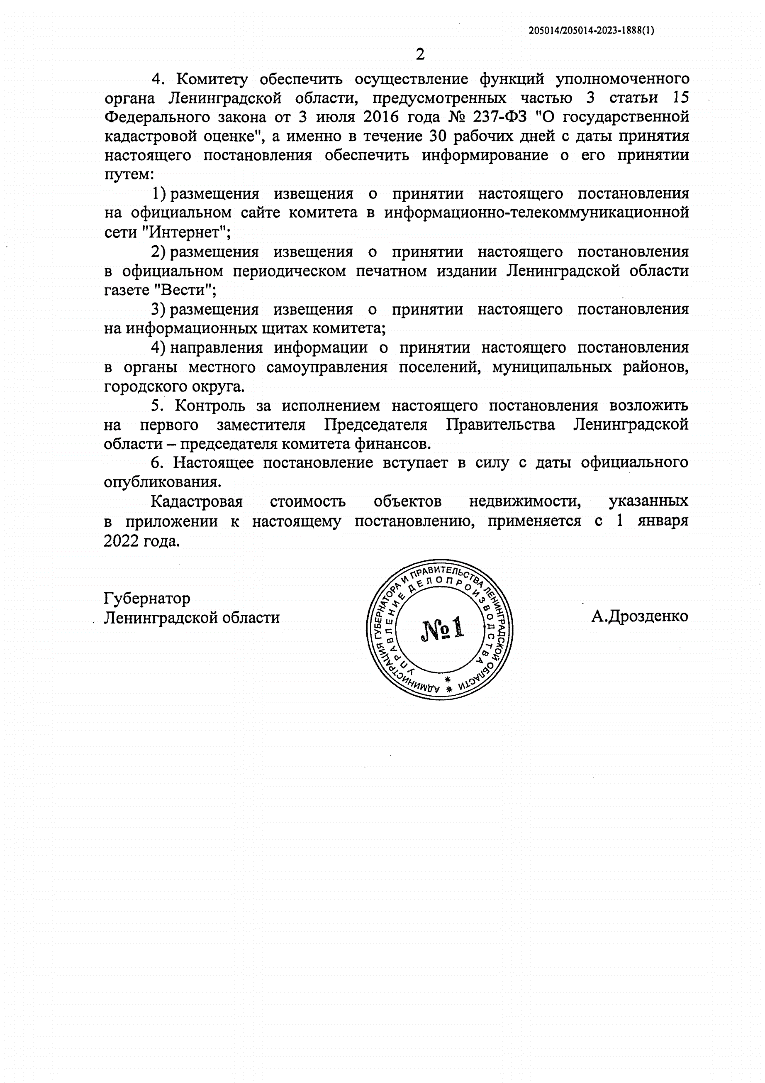 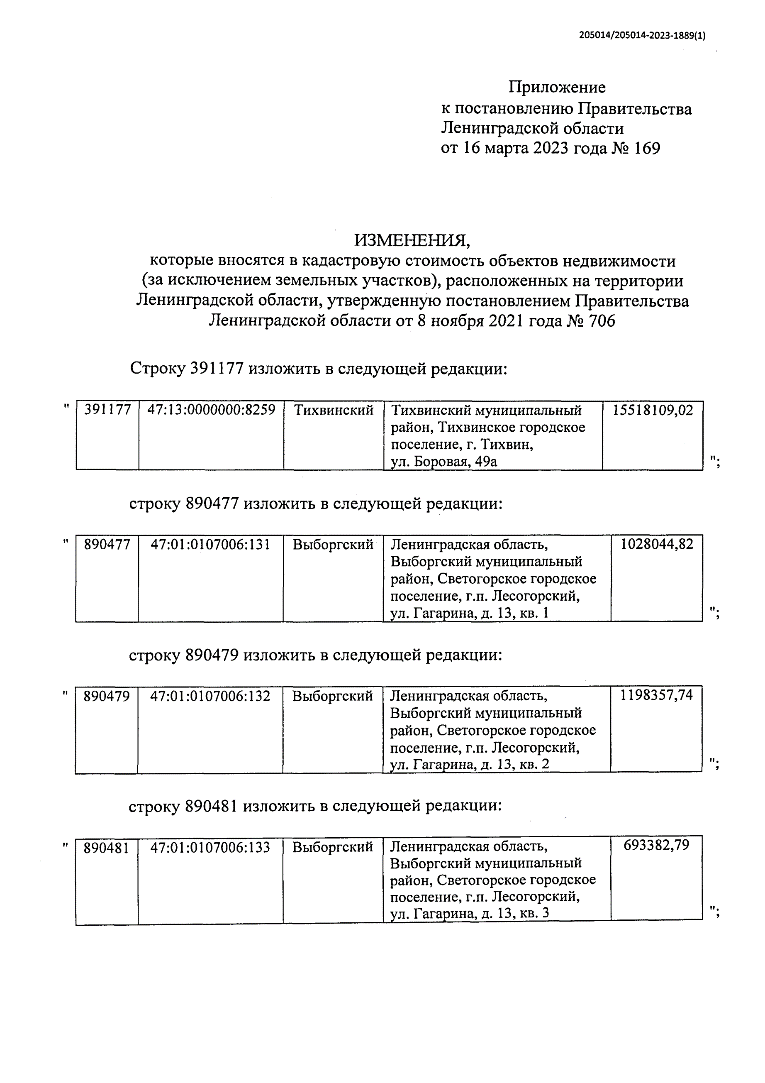 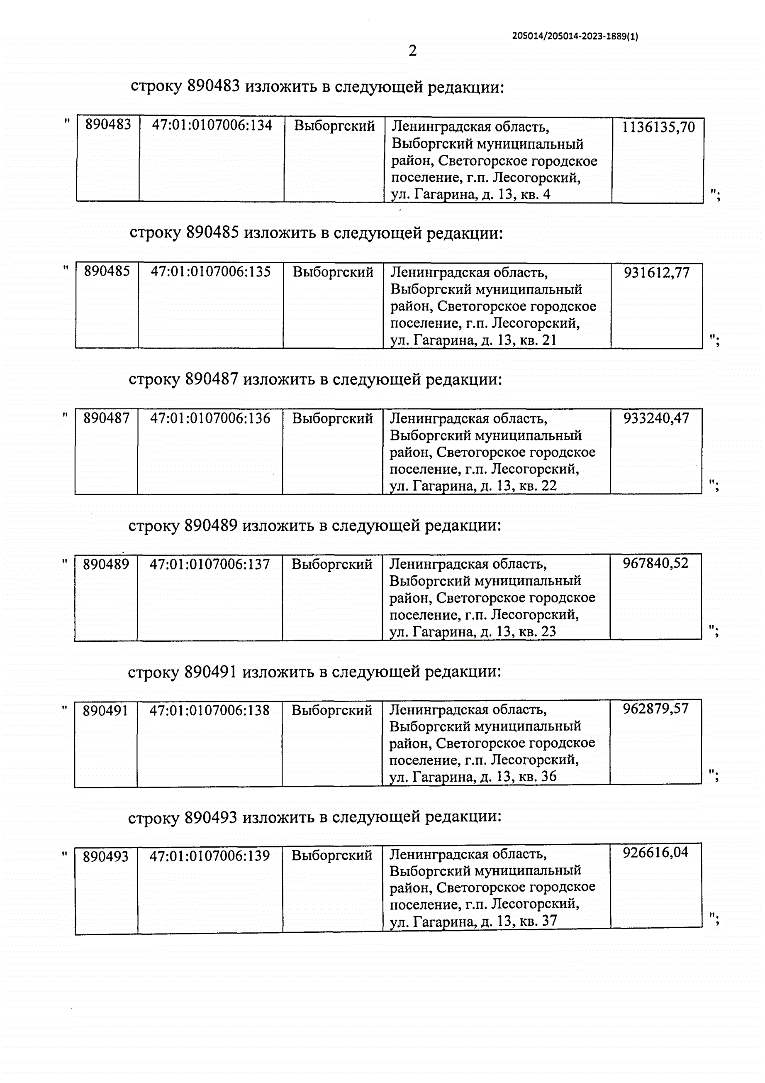 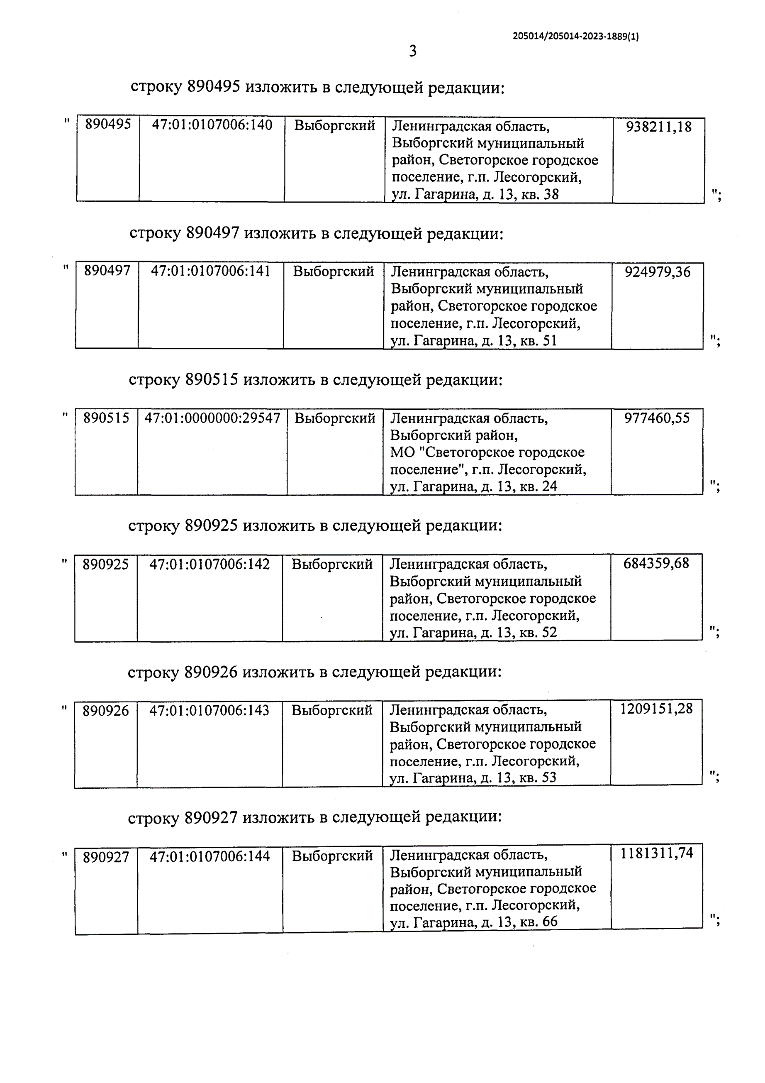 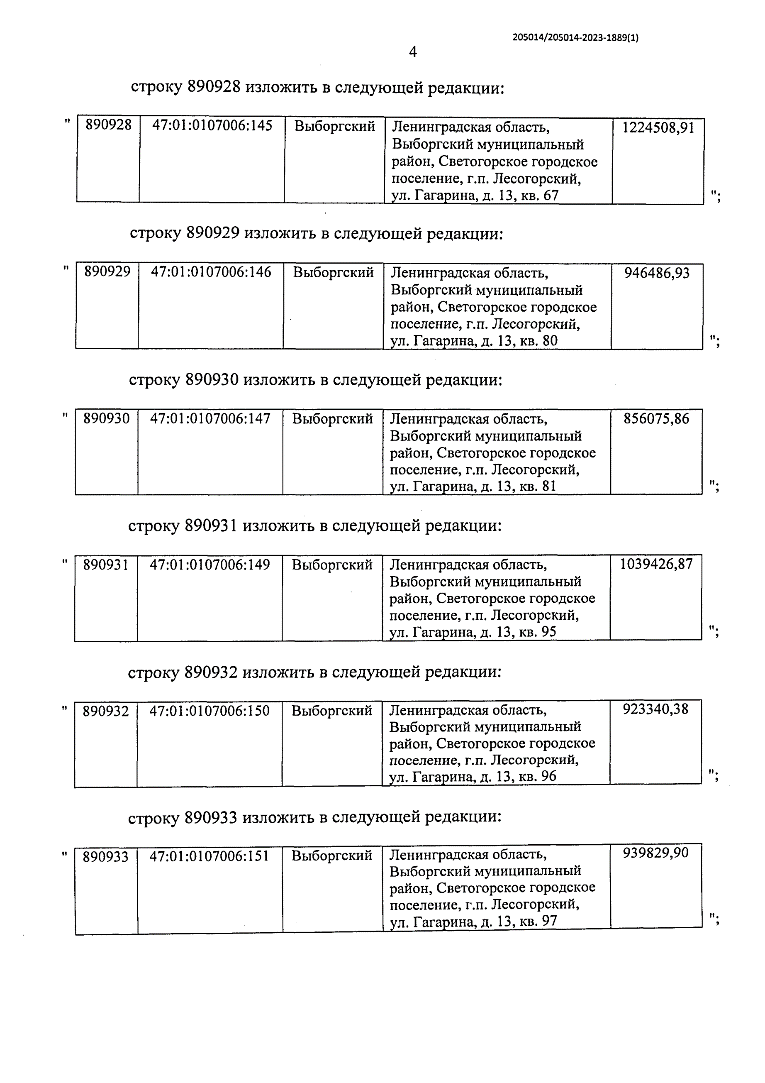 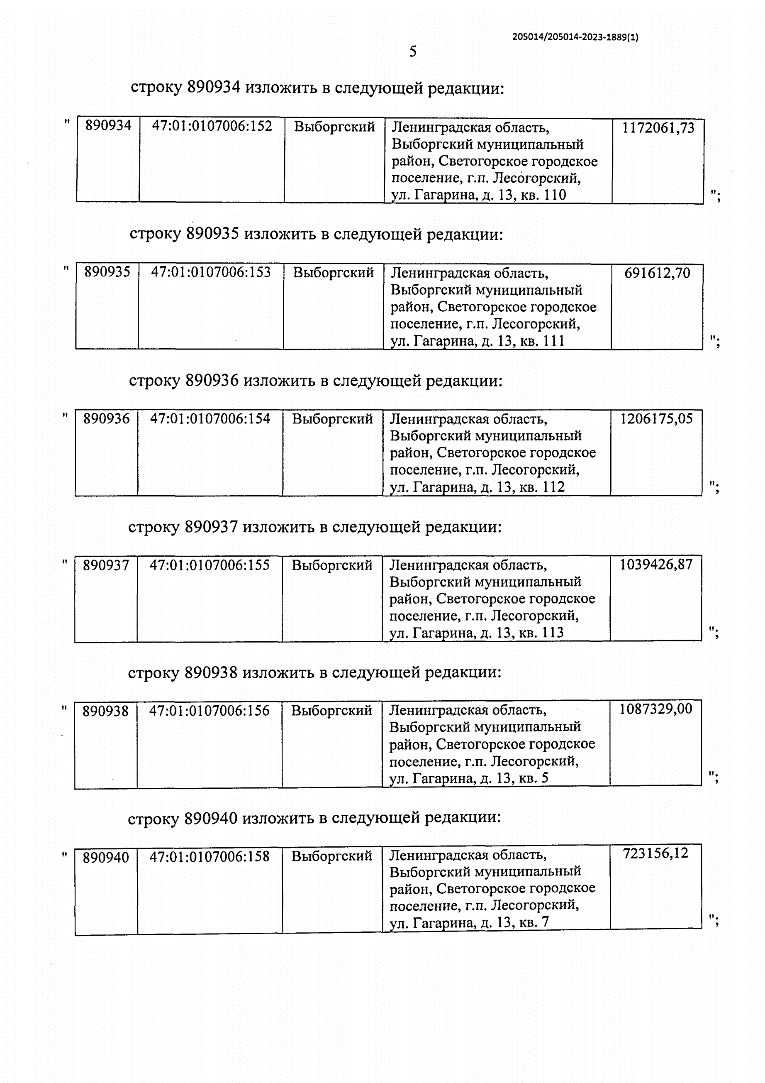 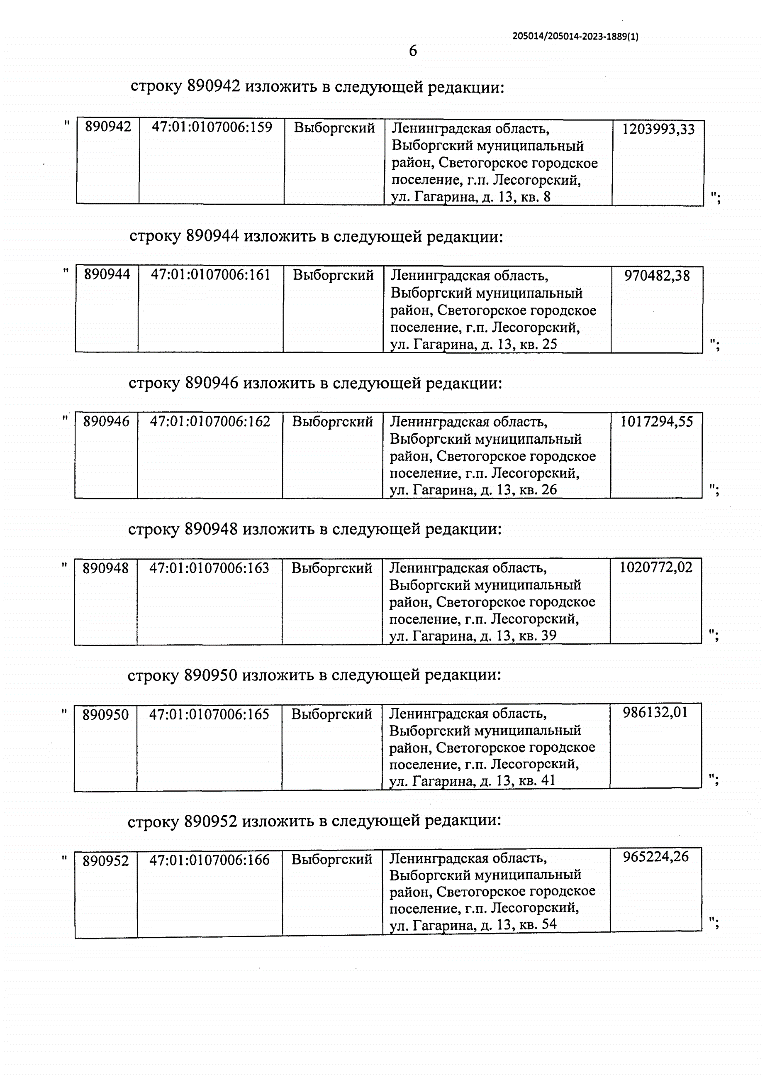 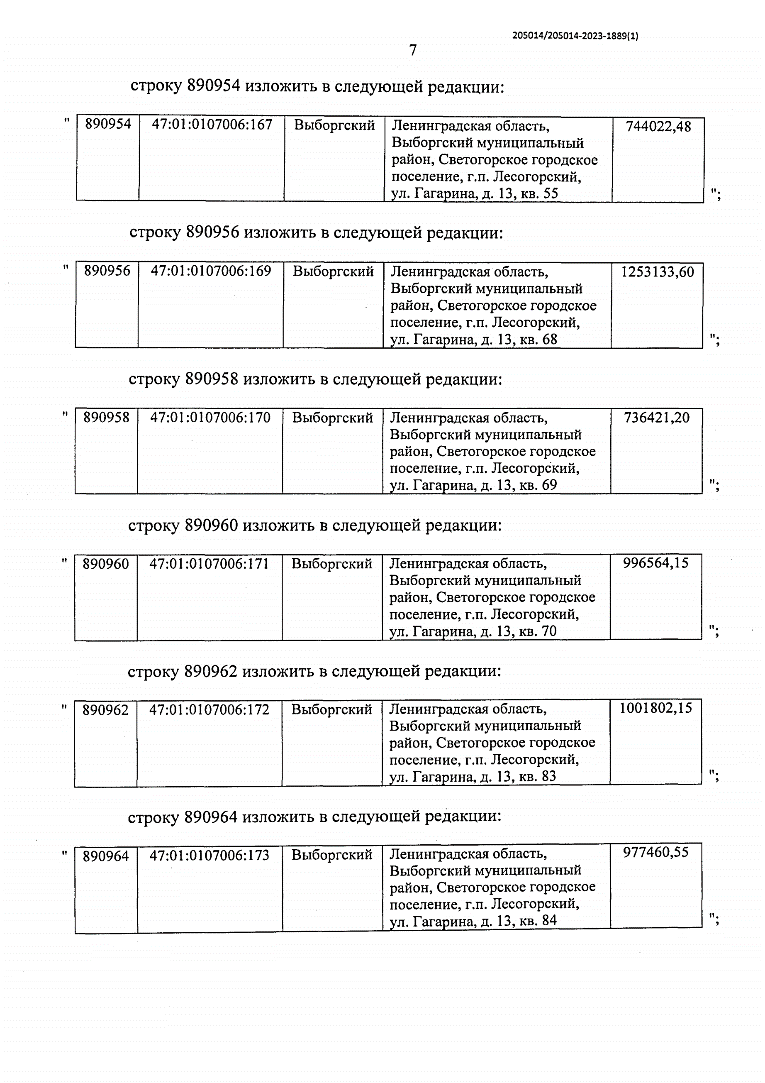 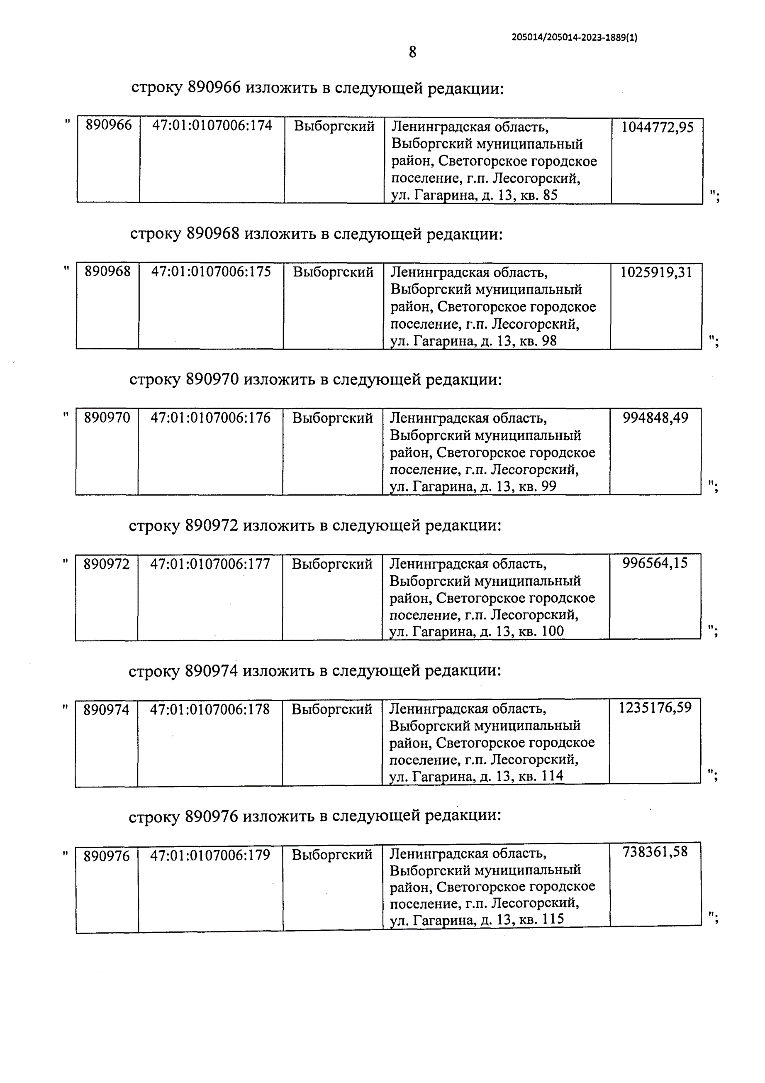 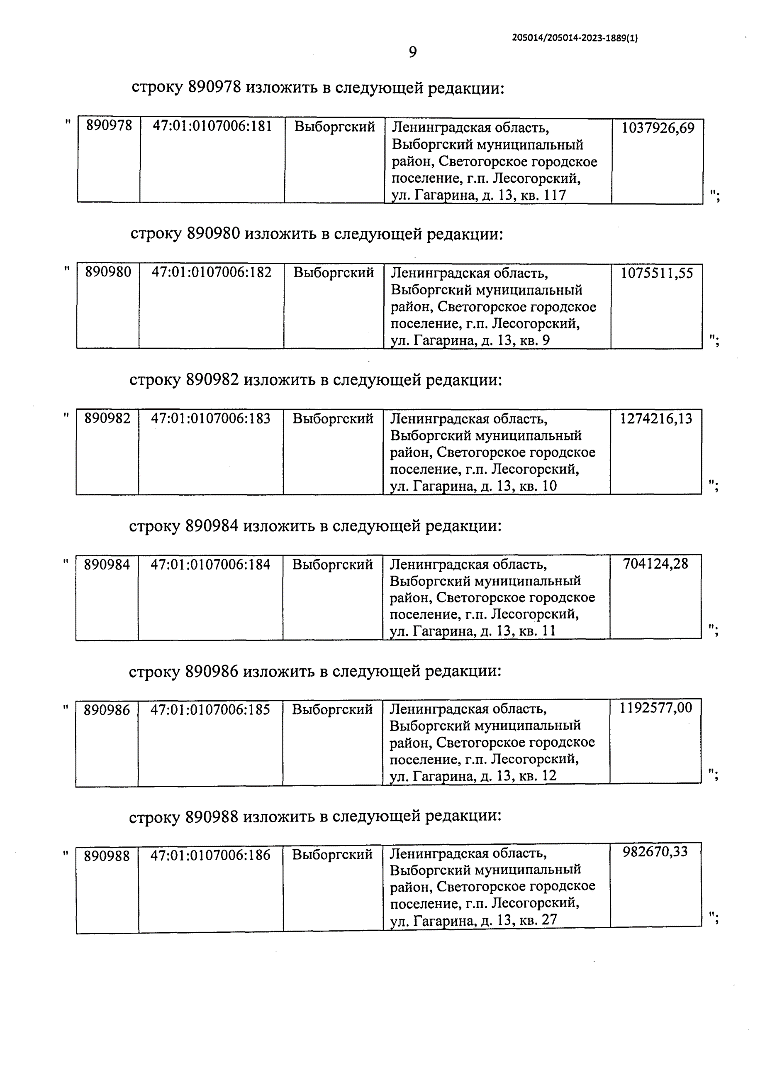 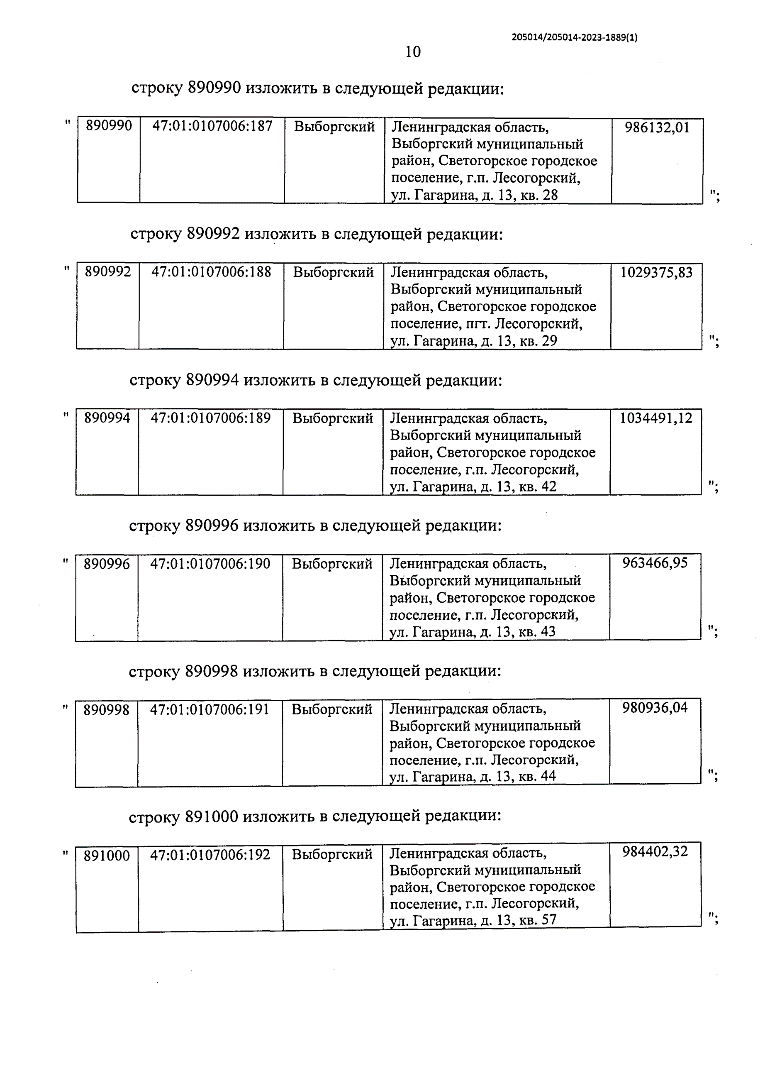 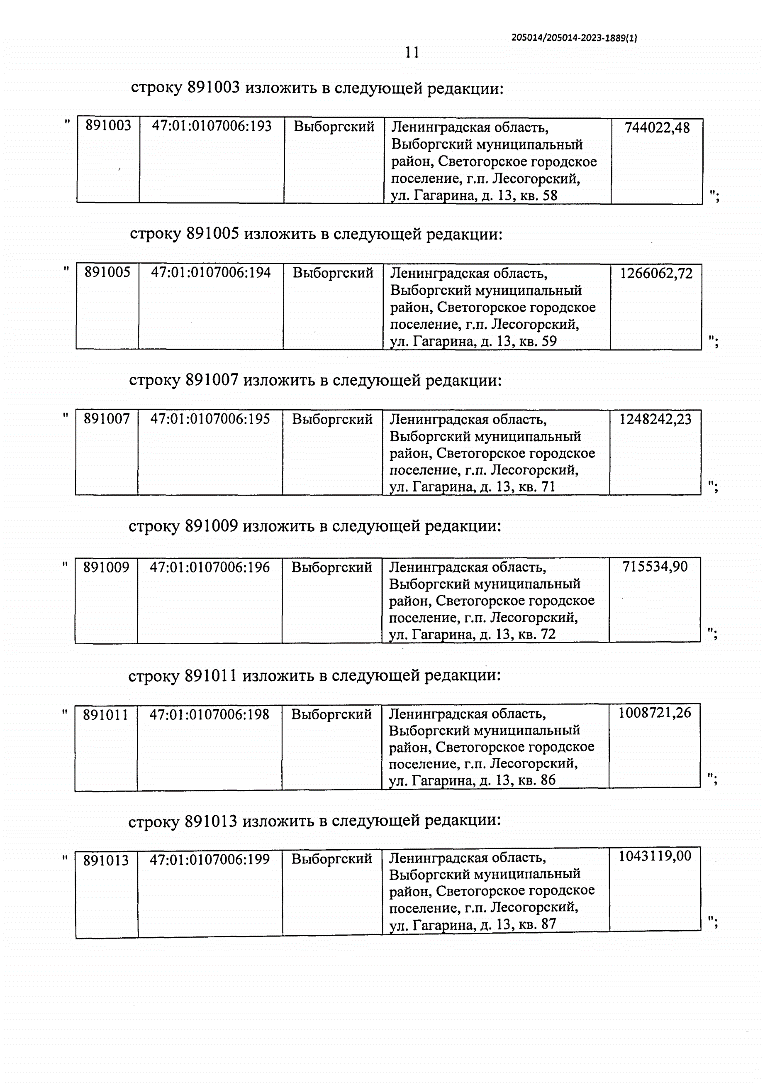 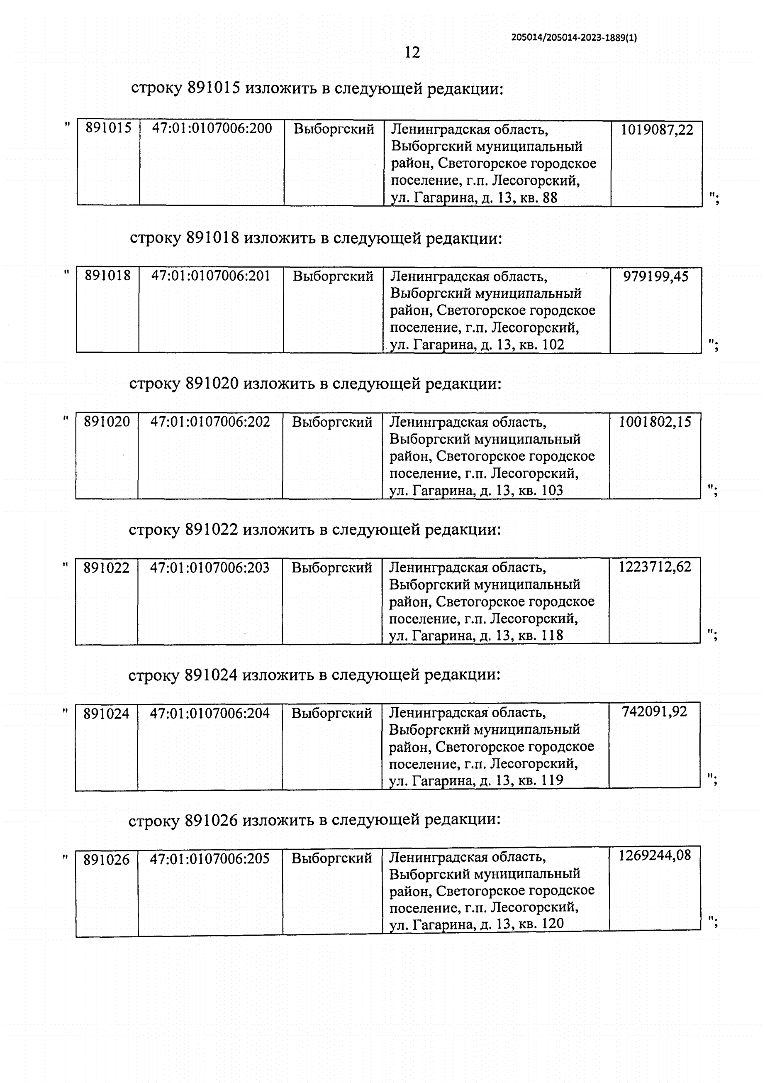 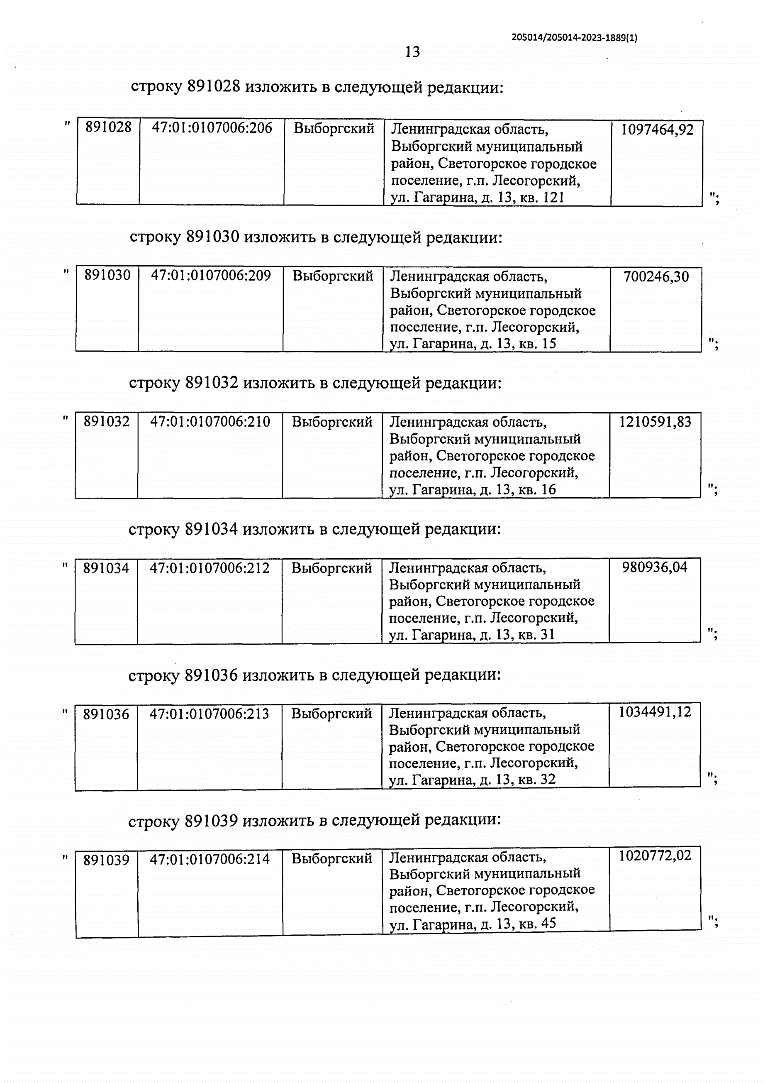 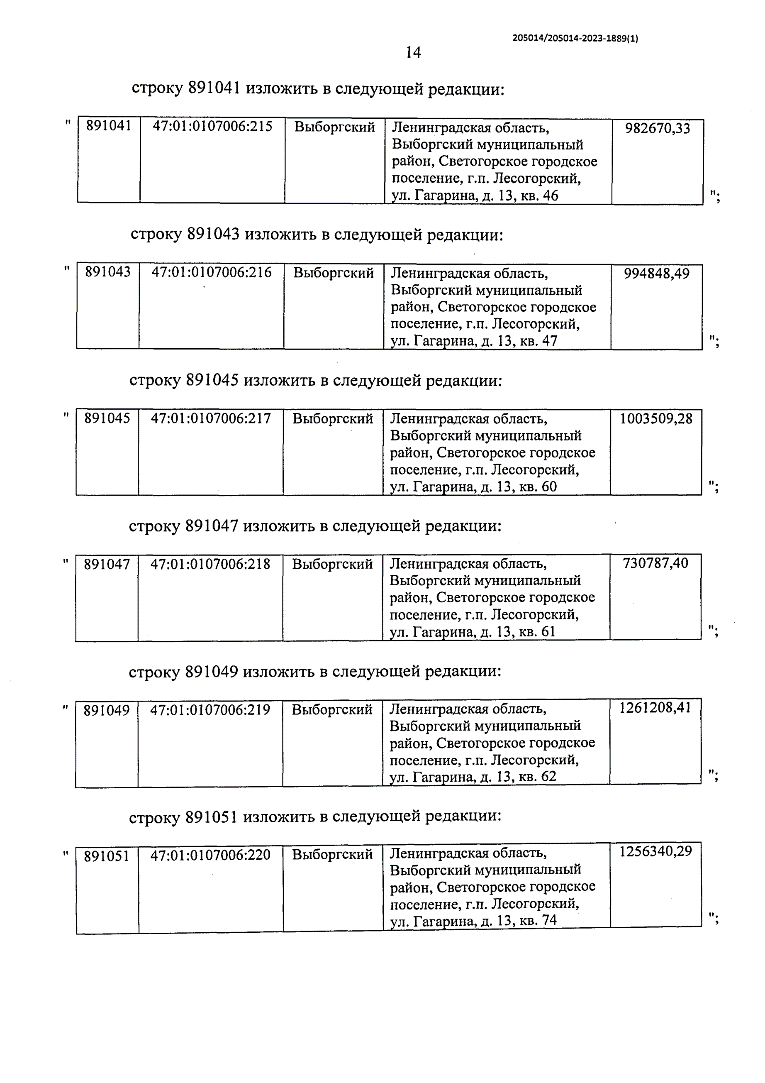 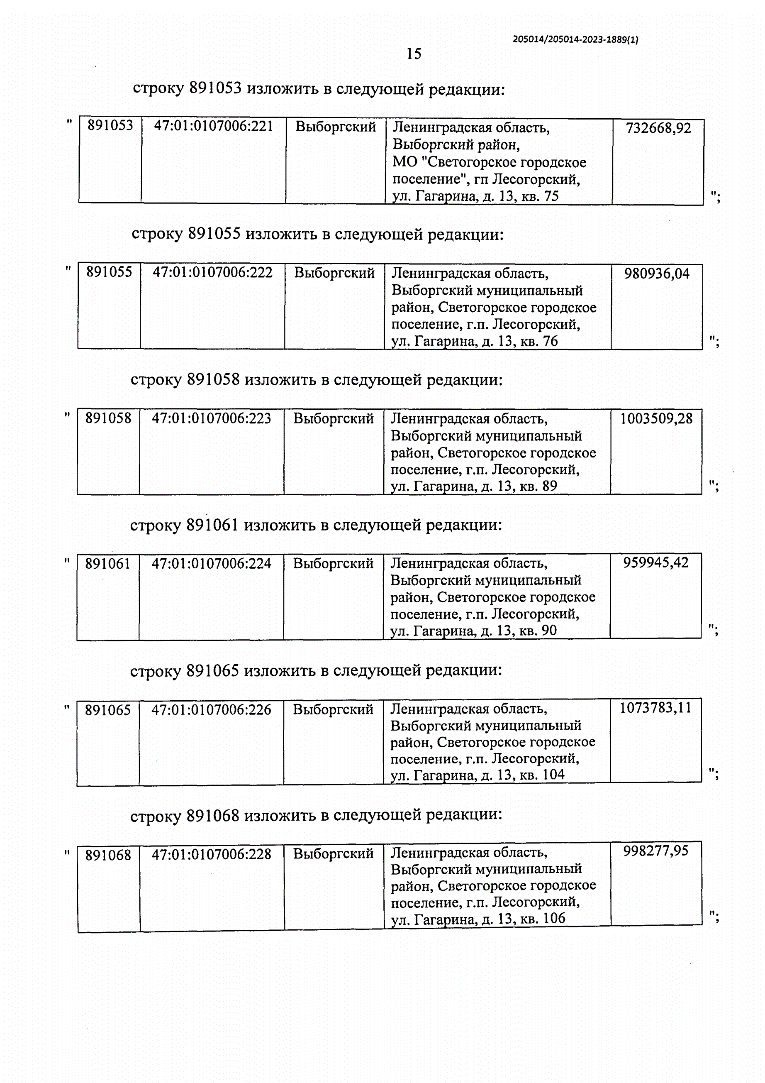 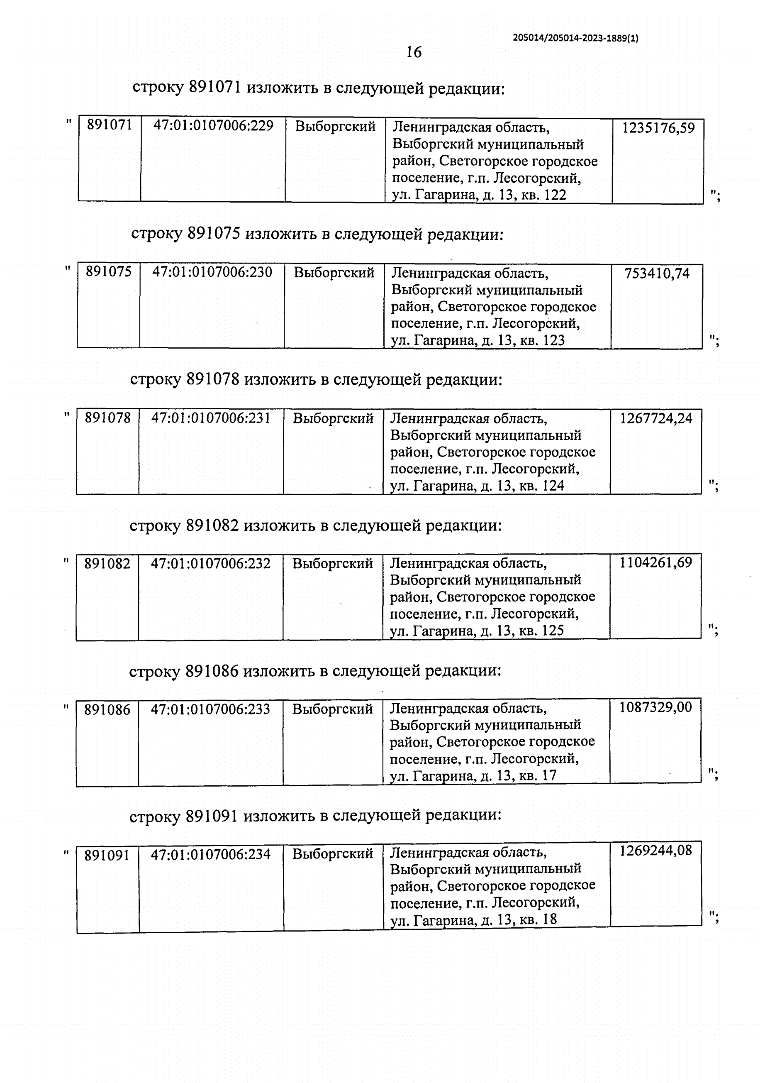 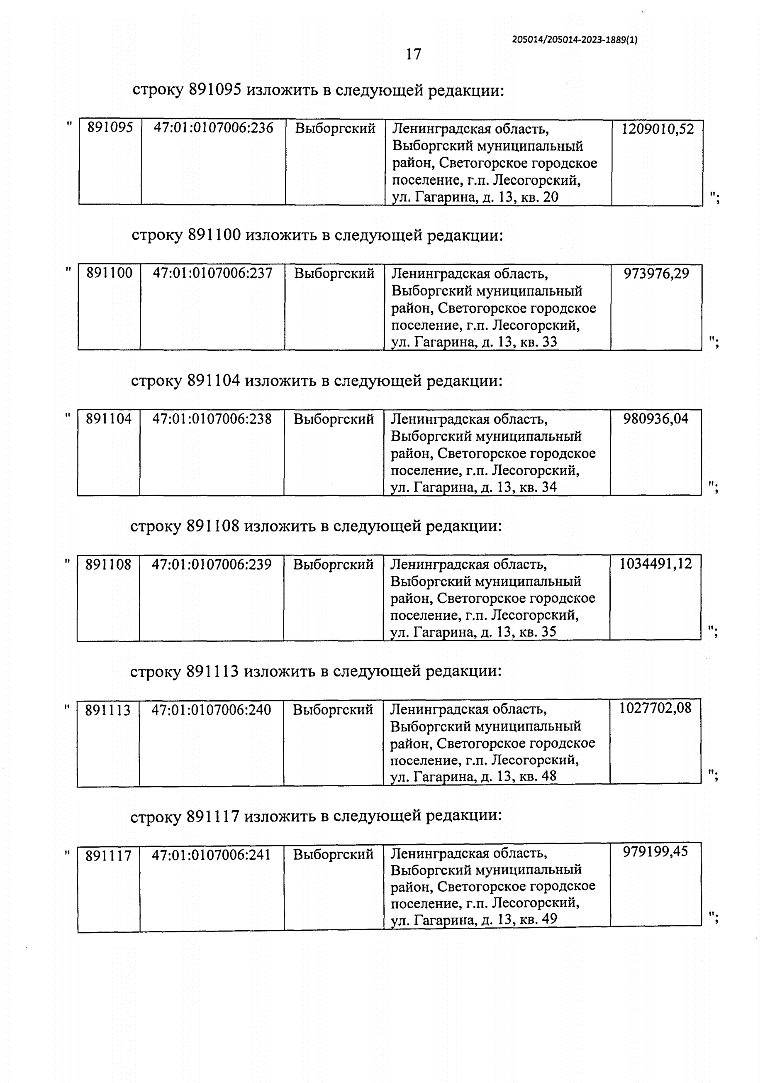 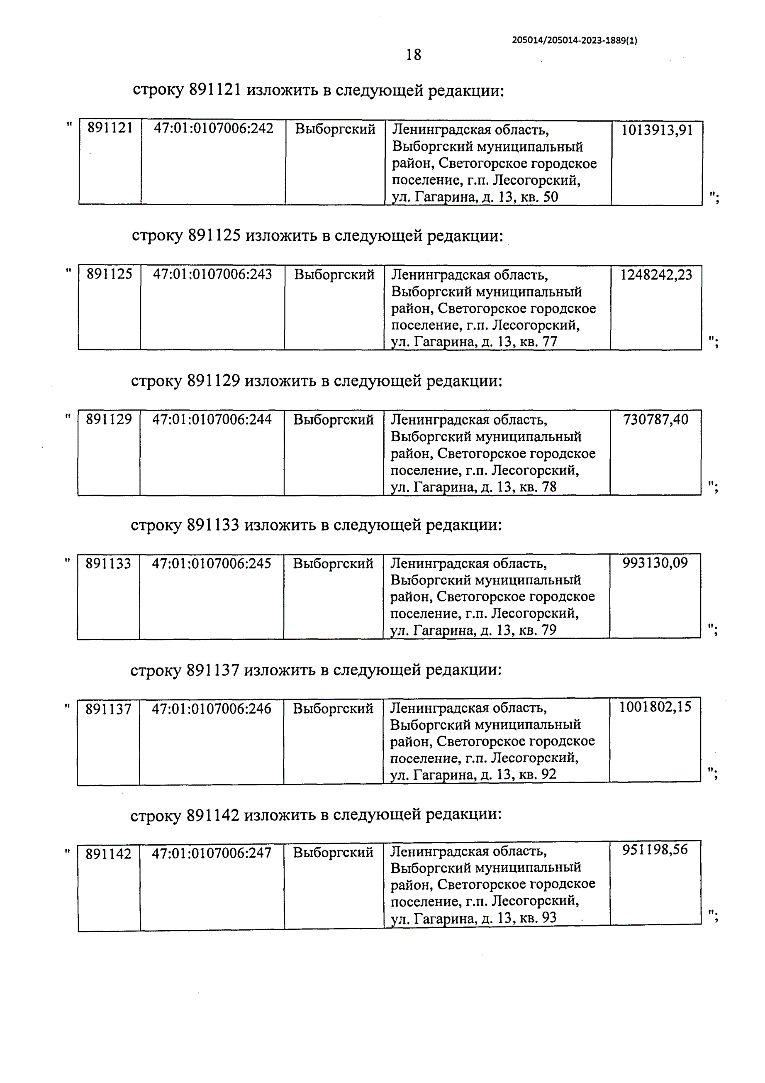 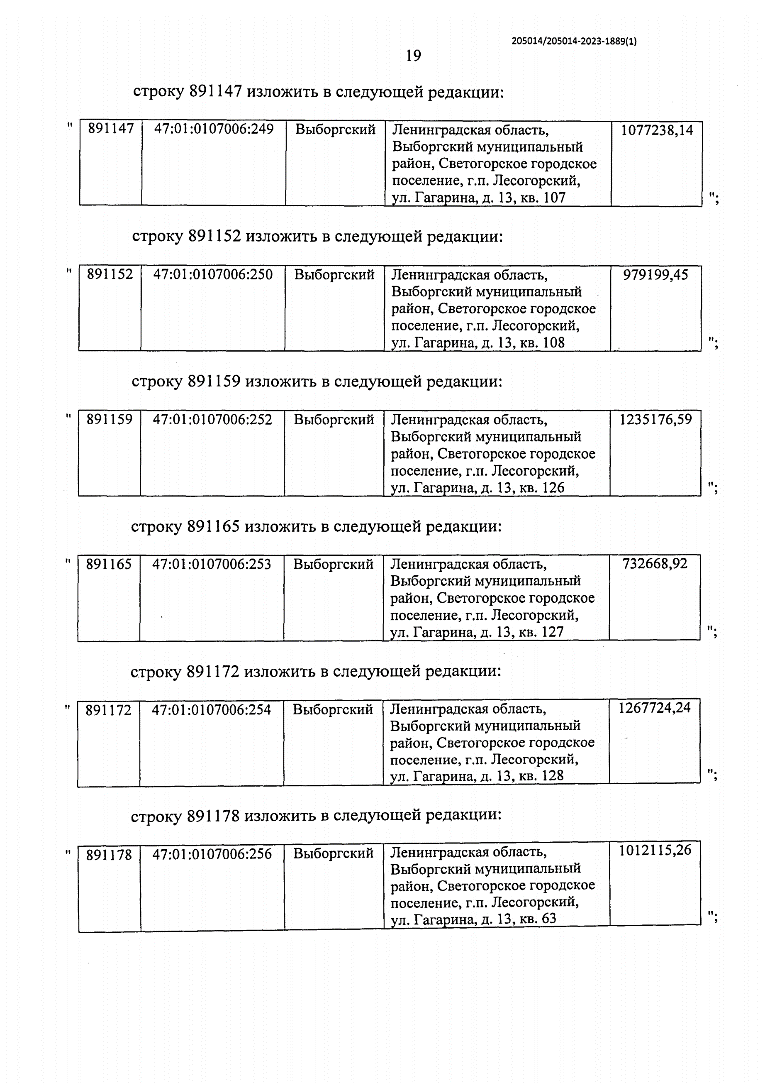 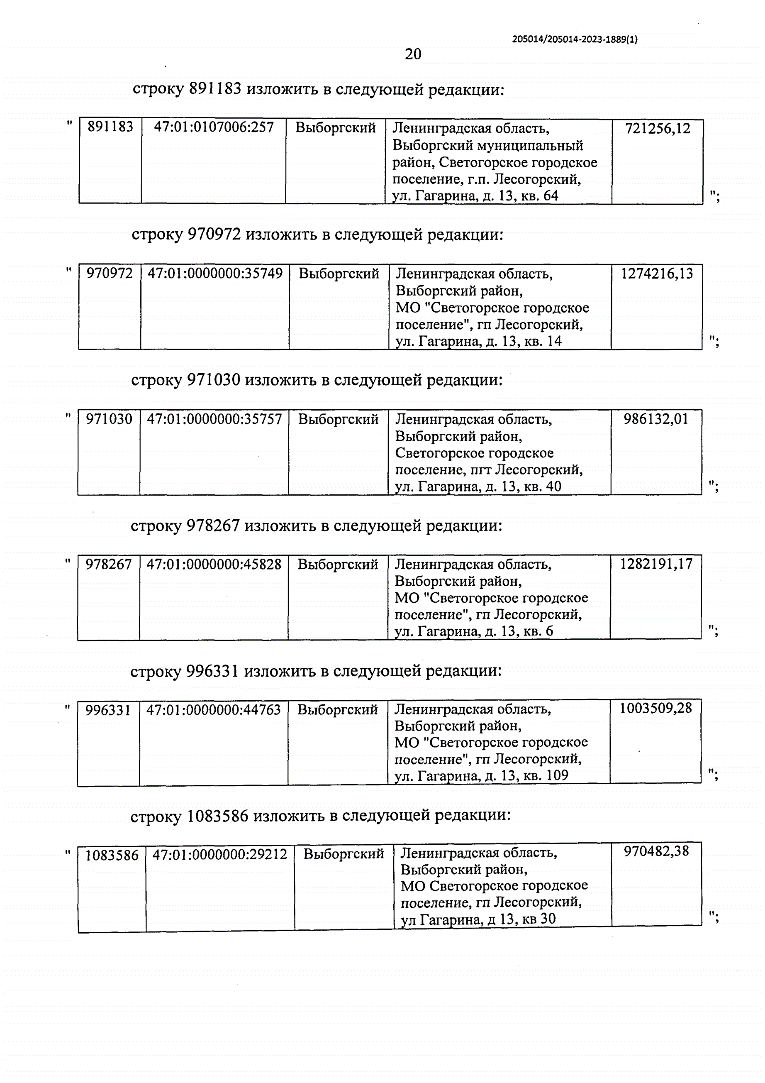 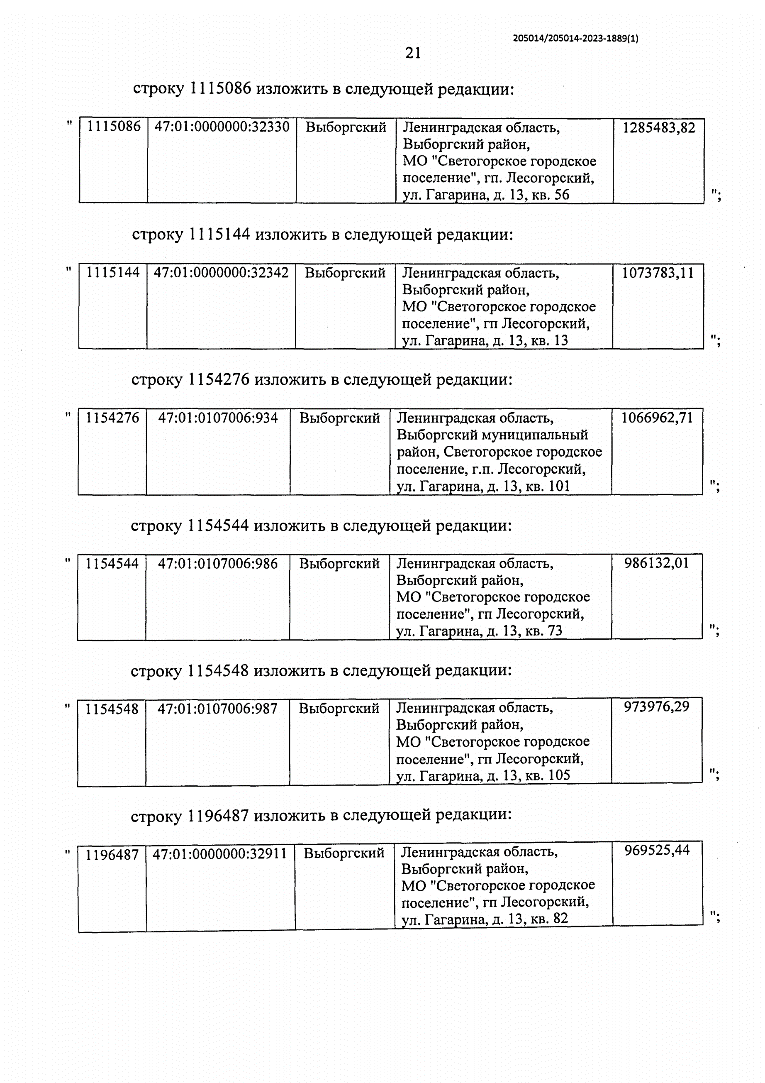 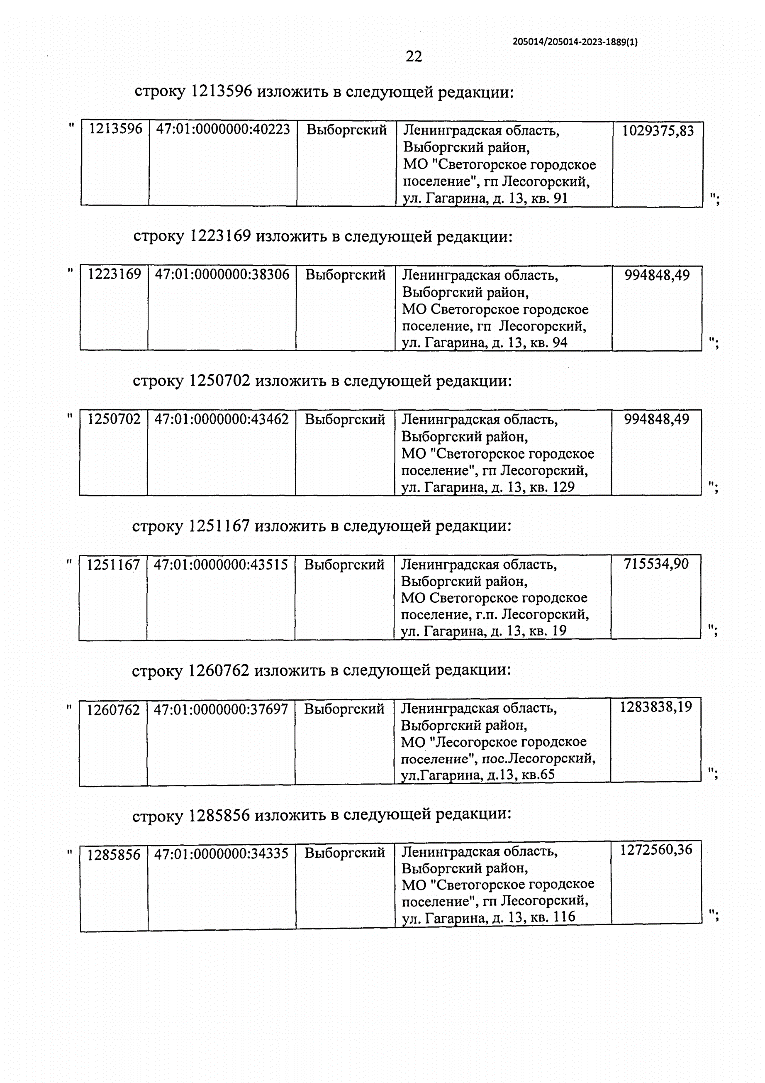 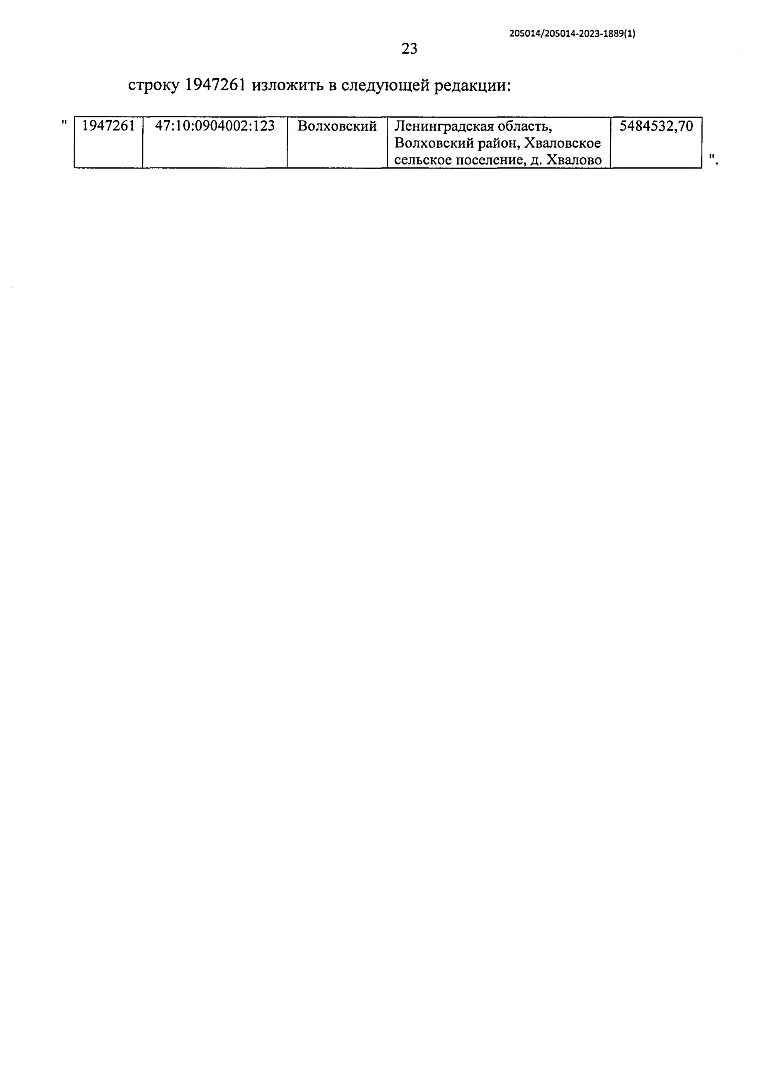 Елизаветинский Вестник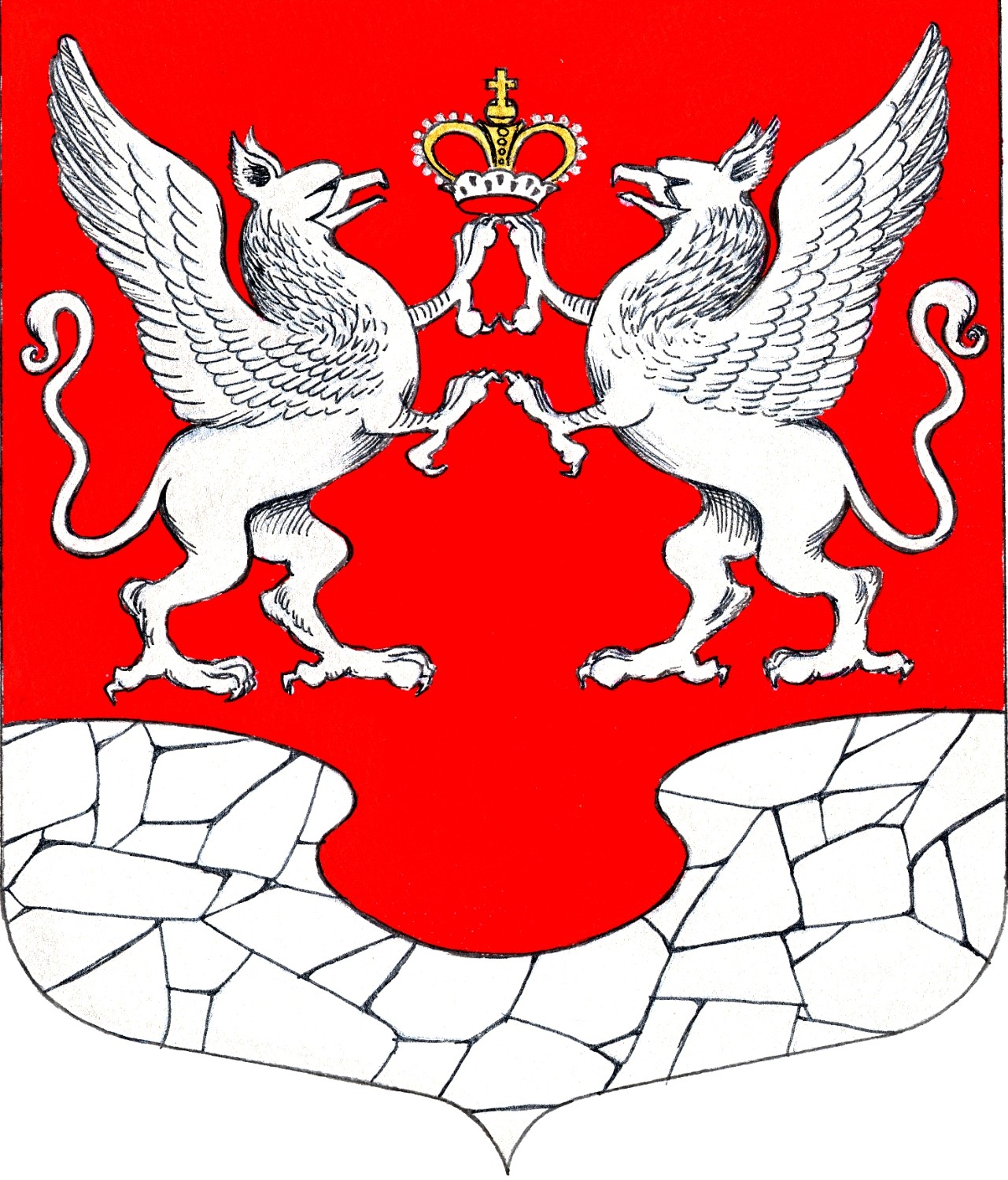         23 марта         2023 года         № 11